Reunião sobre fiscalização de contrato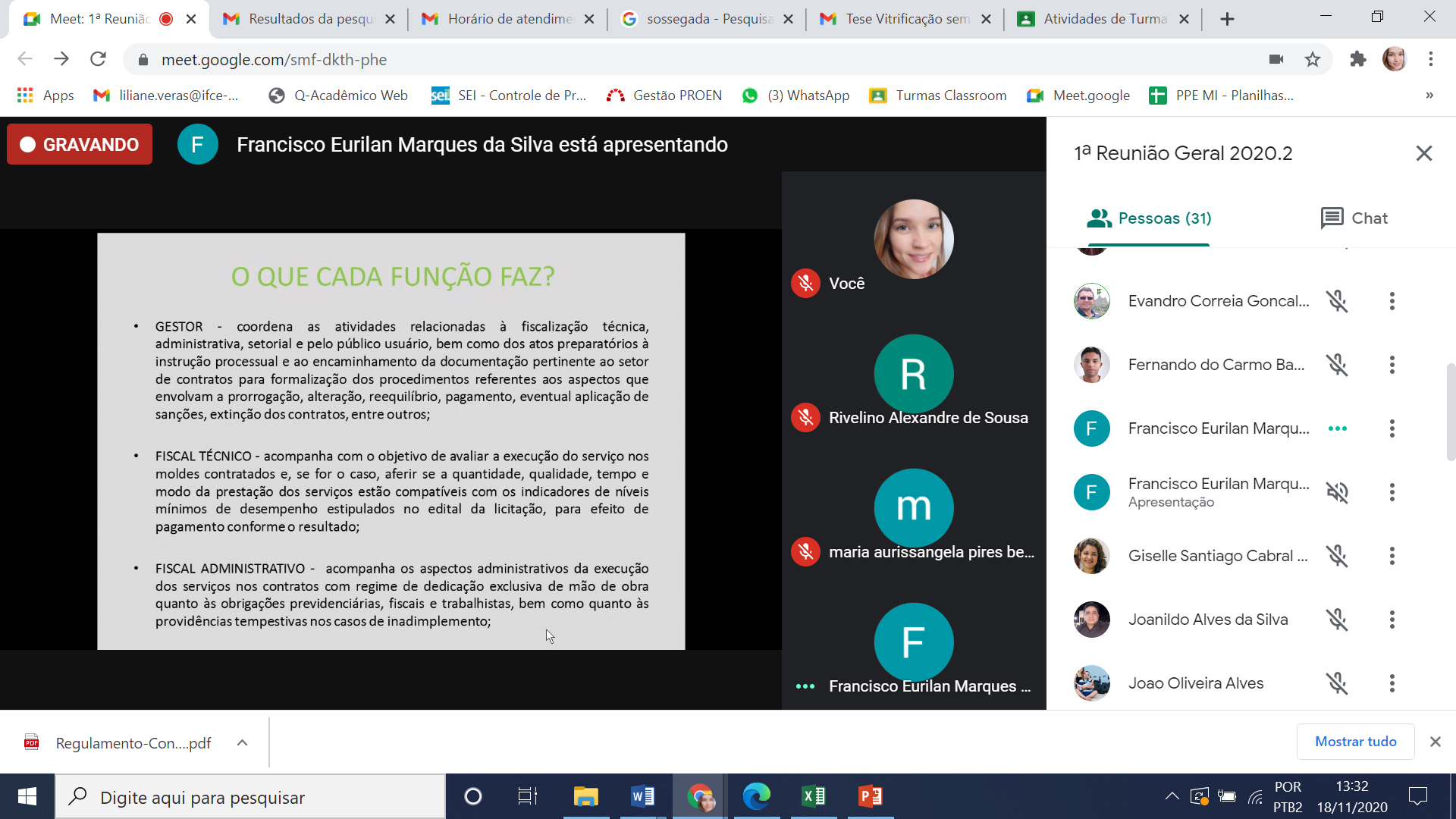 